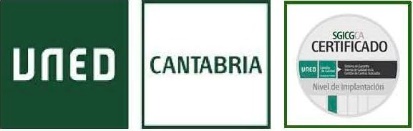 Coordinación académicaFICHA DE REALIZACIÓN DE PRÁCTICAS  DE LABORATORIODatos del profesor tutor de prácticas: (los datos bancarios y los relativos al domicilio hay que rellenarlos únicamente si no se es tutor del Centro Asociado)Entidad Bancaria: número de cuenta (20 dígitos)PRÁCTICAS REALIZADAS:Entregar en el Centro en un plazo máximo de 7 días una vez finalizadas las prácticas.Comentarios del tutor:Santander, a ______ de ______________ de 201__                    Fdo.: Profesor tutorAsignatura de Prácticas:Código:APELLIDOS:APELLIDOS:                 Nombre:                 Nombre:                 Nombre:NIF: Dirección:Dirección:Dirección:                 Código Postal:                 Código Postal:                 Código Postal:Localidad:Localidad:Localidad:                  Provincia:                  Provincia:                  Provincia:ESDescripción de las prácticas realizadasFechaHorasHoras1234567Nº total de horas de prácticas de la asignatura de referenciaNº total de horas de prácticas de la asignatura de referenciaNº total de horas de prácticas de la asignatura de referencia